Education● Bachelor of Science in Information Technology (Web Development Specialization) 
    Colorado Technical University. Graduated in May 2020.● Associate Degree (Information Systems Specialist) 
    Trident Technical College (Charleston, SC). Graduated in 2017● Internet Programming Certificate 
    Trident Technical College (Charleston, SC). Graduated in May 2015● Database Certificate 
    Trident Technical College (Charleston, SC). Graduated in Aug. 2014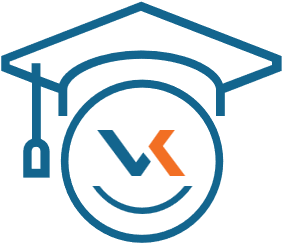 ● Microcomputer Business Applications Certificate 
    Trident Technical College (Charleston, SC). Graduated in May 2013● German Studies Certificate 
    Goethe Institute at German Embassy in Moscow, Graduated in 2004● Master of Arts in International Economic Relations 
    Moscow State University of International Relations. Graduated in 1993. 
      Evaluated by United States Credential Evaluations (Evaluation Report 35386-434-KV3AOGT1)
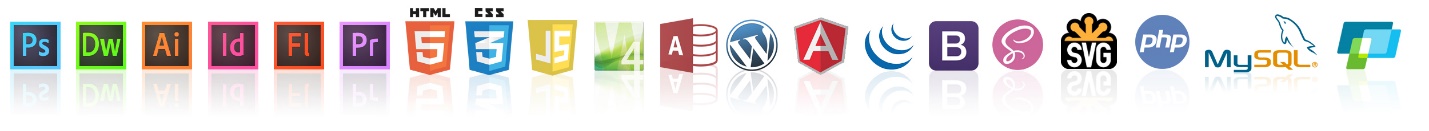 Experience● Over 20 years of experience in UI/UX development, Adobe Creative Suite (Photoshop, Illustrator, Dreamweaver, Premiere)● Over 18 years of experience in HTML (HTML 5); CSS (CSS 3)● Over 11 years of experience in CMS (WordPress, Joomla)● Over 7 years of experience in PHP, JavaScript, jQuery, SQL, MySQL● Deep knowledge of Good Design Principles● Develop Responsive Web Applications including Mobile versions of a website● SEO, social networking, search engine marketing● Experience with custom applications or e-commerce development● Experience working in a corporate IT environment ● 5 years of experience working in Angular (5-12)● Ability to meet challenges head-on and work within strict deadlines● Good communication and interpersonal skills● Over 17 years of UI experience● PC ● Mac Work ExperienceI have over 20 years of experience in UI/UX development, Visual Design, Front End / Back End Web Development, Web and Graphic design.The Bank of New York Mellon Corporation / Apex Systems (New York, NY)Consultant - UI/UX Developer – UI “Library Keeper”Aug 2022 – Feb 2024
● Invented, created, and maintained ETF (Exchange-Traded Fund) UI Library for developers working for bank applications.● Created and developed components with Angular / PrimeNg.● Maintained and adjusted CSS / SCSS files for different browsers.● Translate UX designs and elements into HTML5, CSS3, SVG, JavaScript, TypeScript, RWD.● Run Library testing● Consulted developers on library usage and various UI tasks.Department of Buildings of New York City / Talent Hire Consulting (NYC, NY) UI/UX Consultant 
June 2020 – June 2022.Nestle / Cognizant (Stamford CT)UI Developer 
Jan 2020 – May 2020https://readyrefresh.com/● Worked on components of “Ready Refresh” Nestle Waters project (dispensers and bottled water delivery system). ● Translated InVision Mockups into Desktop and Mobile layouts.● Used Media Queries for responsive web UI development (RWD).● Adjusted files based on Pixel Perfect Reports.● HTML5, CSS3, Bootstrap, JavaScript, JQuery, Node.js, SVG.● Used Agile process tools (JIRA).FedEx (Atos Syntel -Pittsburgh, PA / Memphis, TN)Web Developer 
Feb 2018 – Nov 2019https://www.fedex.com/en-us/home.html● Develop concepts and create wireframes, workflows and prototypes of UI designs. ● Create components in Angular 7.0.● Update and make changes to the visual design and CSS, HTML, JavaScript. Maintain and adjust CSS / SCSS for different browsers.● Translate designs into HTML5, CSS3, SVG, JavaScript, Node.js. Implement Carousel Slideshow.● Create unique Icons using Scalable Vector Graphics (SVG).● Performance testing and optimization.● Bootstrap, HTML 5, CSS 3, JavaScript, SVG, Adobe CC (Photoshop, Illustrator), Responsive Web Design.Portfolio may be provided upon request.Federal Reserve Bank of St. Louis (St. Louis, MO)Web Developer / Web Designer/ Visual Designer
Sept 2016 – Jan 2017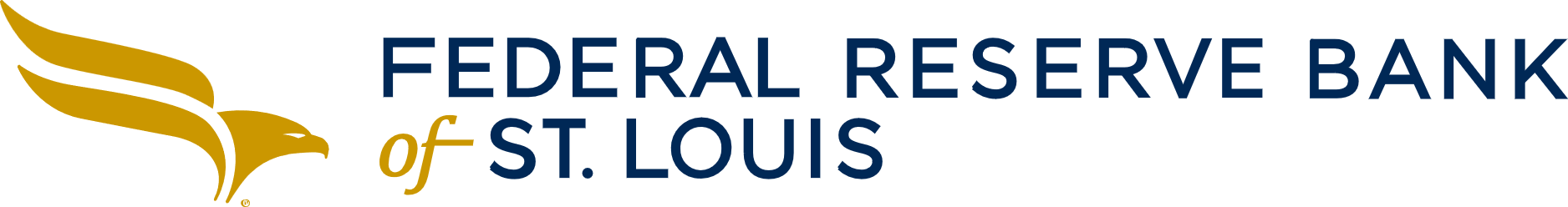 https://research.stlouisfed.org/regecon/● Create Federal Reserve Economic Data website for Economic Research Dept. of Federal Reserve Bank of St. Louis.● Collaborate with developers to ensure a mutual understanding of design intent and to maintain design consistency. (Agile environment). ● Develop concepts and create wireframes, workflows and prototypes of UI designs. ● Update and make changes to the visual design and CSS, HTML. Maintain and adjust CSS for different browsers.● Translate designs into HTML5, CSS3, SVG and JavaScript/jQuery. Implement Carousel Slideshow.● Create Icons using Scalable Vector Graphics (SVG).● Bootstrap, HTML 5, CSS 3, JavaScript, jQuery, SVG, Adobe CC (Photoshop, Illustrator, Dreamweaver), Responsive Web Design.(Portfolio Examples and feedbacks can be provided upon request)Colors of the Dream Photography (Charleston, SC)Feb 2017 - Nov 2017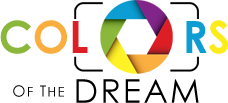 http://colorsofthedream.com● Bootstrap, HTML5, CSS 3, JavaScript, jQuery.● Responsive website.● Logo Design.During this period, I completed my Associate Degree in Computer Science (Information Systems Specialist) and was involved in freelancing projects. Examples with my credentials at the footer of the websites are listed below.Motorola Solutions (Chicago, IL)
Web Developer / Web Designer/ Visual Designer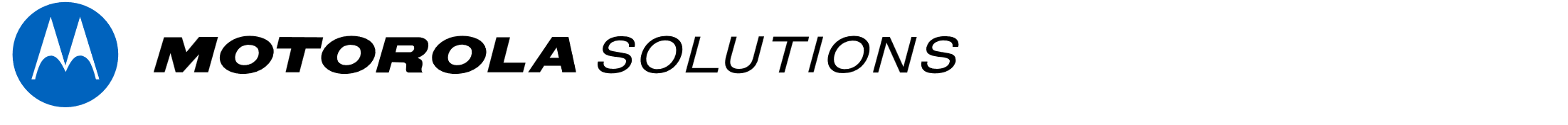 Oct 2015 – Mar 2016.(Recommendation letter from Motorola Solutions Inc. can be provided upon your request)Link to portfolio           Link to code● Create mockups for developer’s team for Desktop and Mobile applications using Adobe CC (Photoshop, Illustrator and Dreamweaver).● Bootstrap, HTML5, CSS 3, JavaScript, jQuery, SVG, Angular JS.● Responsive website● Logo Design for applications● Update and make changes to the visual design and CSS● Develop concepts and create wireframes, workflows and prototypes of UI designs as part of a Software Development team● Translate designs into HTML5, CSS3, and JavaScript/jQuery, AngularJS● Maintain CSS● Collaborate with developers to ensure a mutual understanding of design intent and to maintain design consistency.Apex Systems/ Mandex (Charleston, SC)Web Designer / Front End Back End Web DeveloperSept 2014 – Dec 2014.● Create a Website with trouble ticket submission form from the scratch with HTML 5 CSS 3, JavaScript, Angular JS, PHP and MySQL.
● Update and make changes to the visual design and CSS. 
● Test the site in different browsers and debugging any issue that arises.Charleston Machine Works (Charleston, SC)Front End Web Developer / Web DesignerSept 2012 – Jan 2014
cmwattachments.com
excavatorgrapples.com
excavator-thumbs.com/
rpoints.us
charlestonmachinery.com
cmwscreeners.com● Oversee and design for publications/communication pieces with regard to design and graphic identity using Adobe CS Photoshop, Illustrator, Dreamweaver and Flash.
● Redevelop 2nd version of the company’s website
● Test the site in different browsers and debugging any issue that arises
● Update and make changes to the visual design and CSS
● Utilize website and all social media tools to network market strategy 
● Execute all designs virtually with social media, Dreamweaver, HTML5, CSS, CMS, WordPress, Joomla, jQuery.
● Implement various SEO strategies across a number of company websites.
● Created and designed various websites, providing several samples and suggestions for their review and approval.
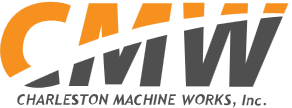 Saints Cyril and Methodius Orthodox Christian Church (Summerville, SC)Web Developer & Programmer / Graphic Designer
orthodoxsummerville.com
Jun 2011 – Aug 2012● Redevelop 2nd version of website
● Test the site in different browsers and debugging any issue that arises
● Update and make changes to the visual design and CSSKensington Property Development Group (North Cyprus)Web / Graphic Designer
villakipr.com
Feb 2010– Sept 2011● Oversee and design for all publications/communication pieces with regard to design and graphic identity using Adobe CS Photoshop, Illustrator, Dreamweaver and Flash.
● Utilize website and all social media tools to network market strategy 
● Execute all designs virtually with social media, Dreamweaver, HTML, CSS.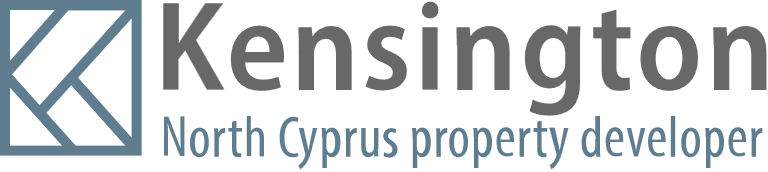 ILF Production (advertising company)Web / Graphic Designer /Web Producer
Moscow, Russia
ra-ilf.ru
Jan 2009 – Feb 2010● Planned and coordinated site improvements and the application of new features with the publisher and development team.
● Work with the editors on implementing the production style and formatting of the daily news as well as the weekly magazine content.
● Created special sections and advertorials for in-depth coverage on related topics on the site.
● Conducted regular analysis of the site traffic trends and prepared in depth reporting on those trends and findings for the sales and editorial teams.
● Designed, maintained and produced the Company Event website.
● Implement various SEO strategies across a number of company websites.
● Created and designed various websites, providing several samples and suggestions for their review and approval.
● Conducted office meetings and conference calls with clients to discuss and evaluate the possibilities of web solutions to further assist in their business's exposure on the Internet.
● Work closely with the sales department in creating a project plan that would meet all client's project requirements, needs and timelines.
● Supervise the design team's work on new and assigned projects.
● Provide regular guidance and consultation to the project team on ways to complete projects effectively and efficiently to exceed the clients' project expectations.
● Monitored and maintained clients' websites and continuously tracked possible keywords to be used or added for further search engine optimization campaigns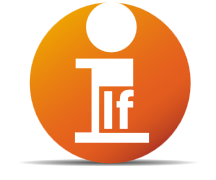 INCOM Real Estate Company (Moscow, Russia)Web / Graphic Designer /Web Producer7632908.ru
Feb 2008 – Dec 2008
Jun 2011 – Oct 2011● Created, designed and maintained the company website and updated information on a regular basis with new web pages and content as needed.
● Created and designed the company catalog and newsletters, including the design of all images, layout and final production.
● Designed all packaging for new products, including labels and bags, and modified the existing packaging terms of design, efficiency and cost.
● Work with the Sales Department Head to help implement new marketing strategies.
● Applied search engine optimization techniques as well as the purchase of Google AdWords to assist in the company website exposure.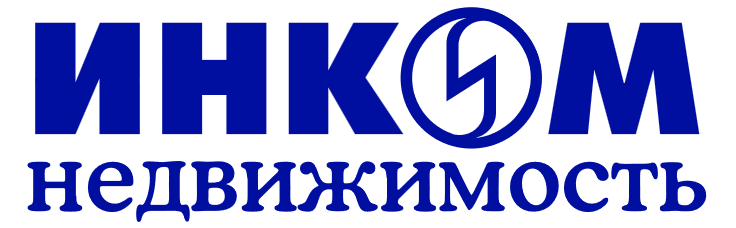 Zagar.ru (Moscow, Russia)Web / Graphic Designer /Web Producer
zagar.ru
Jan 2007 – Feb 2011● Planned and coordinated site improvements and the application of new features with the publisher and development team.
● Work with the editors on implementing the production style and formatting of the daily news as well as the weekly magazine content.
● Created special sections and advertorials for in-depth coverage on related topics on the site.
● Conducted regular analysis of the site traffic trends and prepared in depth reporting on those trends and findings for the sales and editorial teams.
● Logo Design
● Designed, maintained and produced the Company Event website.
● Implement various SEO strategies across a number of company websites.
● Created and designed various websites, providing several samples and suggestions for their review and approval.
● Conducted office meetings and conference calls with clients to discuss and evaluate the possibilities of web solutions to further assist in their business's exposure on the Internet.
● Work closely with the sales department in creating a project plan that would meet all client's project requirements, needs and timelines.
● Supervise the design team's work on new and assigned projects.
● Provide regular guidance and consultation to the project team on ways to complete projects effectively and efficiently to exceed the clients' project expectations.
● Monitored and maintained clients' websites and continuously tracked possible keywords to be used or added for further search engine optimization campaigns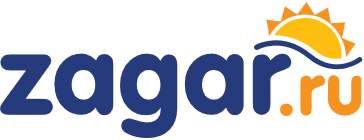 Tuchkovo County Administration (Tuchkovo, Russia)Web / Graphic Designer /Web Developer / CMS Developer
tuchkovo-gorod.ru
May 2007 – Jan 2009
● Created, designed and maintained the administration’s website and updated information on a regular basis with new web pages and content as needed.
● Created and designed the company catalog and newsletters, including the design of all images, layout, drawing and final production.
● Supervised the design team's work on new and assigned projects.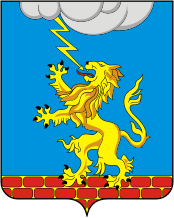 Akademicheskiy Business CenterWeb Developer ● Graphic Designer ● CMS Developer 
Oct 2005 – Mar 2007  Moscow, Russiaakademarenda.ru
● Created and designed various websites, providing several samples and suggestions for PO’s review and approval.
● Test the site in different browsers and debugging any issue that arises.
● Update and make changes to the visual design and CSS.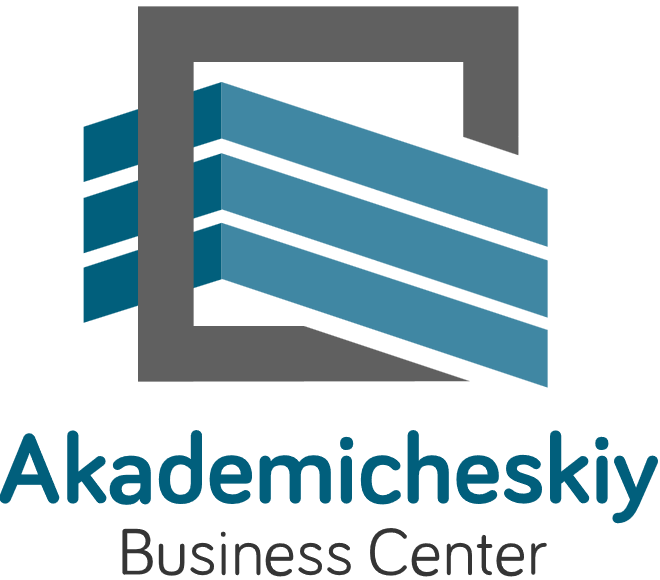 ● Primary website was created in WordPress CMS● Logo designWeb Developer & Programmer / Graphic Designer
Green Line, Moscow, Russiaz-n-v.ru
nikapli.net
landshaft.org
Apr 2004 – Oct 2007● Design and code several websites on real estate, landscaping, constructing, water proofing etc.Web / Graphic Designer / Web ProducerState Duma Deputy Viktor Pokhmelkin
Moscow, Russiapokhmelkin.ru
autorus.ru
May 2003 – Jun 2004

● Redevelop 2nd version of website
● Test the site in different browsers and debugging any issue that arises
● Update and make changes to the visual design and CSS
● Design and print commercial billboards.Vladimir Kuzin(843) 813-7863 
vladimir.kuzin@gmail.com
VladimirKuzin.com
LinkedIn ● UI/UX Developer
● UI/UX Consultant
● Front End Web
● Web/Graphic Design

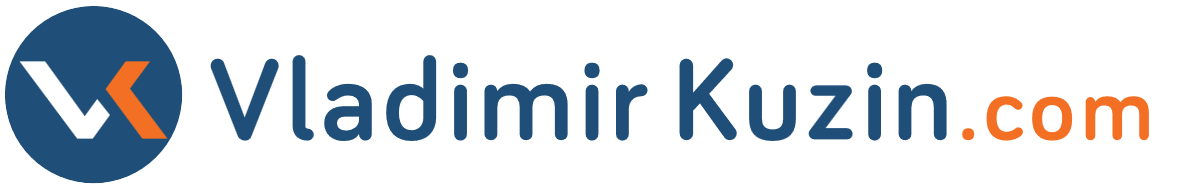 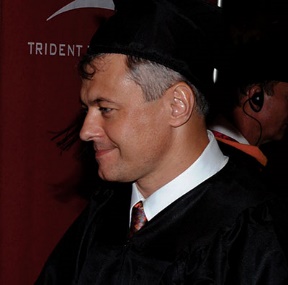 QUICK LINKS - VladimirKuzin.comQUICK LINKS - VladimirKuzin.comQUICK LINKS - VladimirKuzin.comQUICK LINKS - VladimirKuzin.com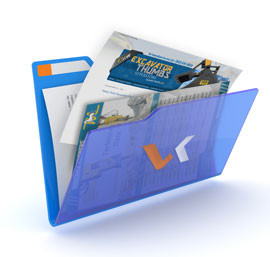 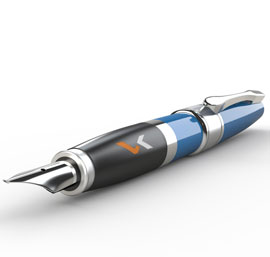 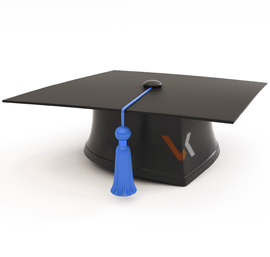 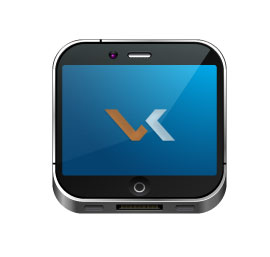 PORTFOLIOREFERENCESEDUCATIONCONTACTSSkillsHTML 5, CSS 3 (Media Queries, Sass)JavaScript, jQuery, jQuery MobileBootstrap, RWD (Responsive Web Design)CMS (WordPress, Joomla)Server-side scripting (PHP)SQL (SQL Server, MySQL), DatabasesWeb Design, UI/UX DevelopmentE-commerce (Volusion, Hybris)Angular 5-12 (PrimeNg, Angular Material)JSON, XMLSVG / Graphic Design / Logo DesignAdobe Creative Suite (CC)Adobe DreamweaverAdobe PhotoshopAdobe IllustratorAdobe InDesignAdobe Premiere Adobe AcrobatAdobe AnimateMicrosoft Office 2013Word, Excel, Access, Project, 
Power Point, Expression Web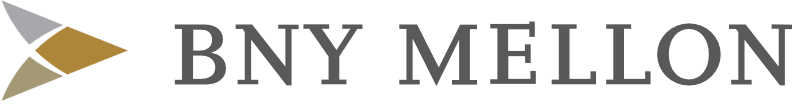 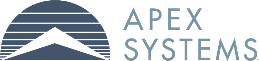 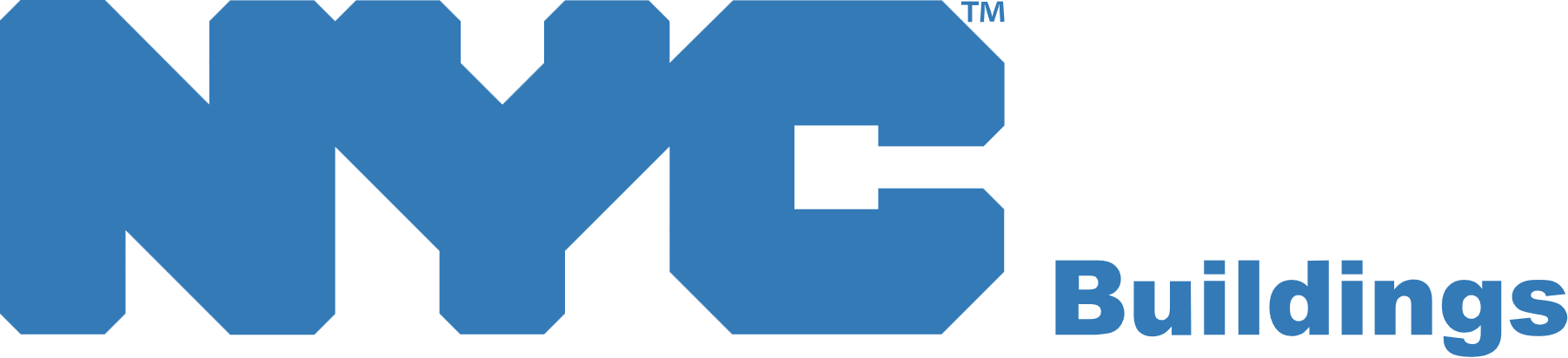 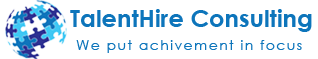 ● Develop concepts and create high-fidelity wireframes and prototypes of Login and Public portal homepage. ● Worked on assigned in Microsoft Azure DevOps tasks/ issues /bugs related to CSS, HTML, JavaScript, Bootstrap, Angular, UI and UX.● Redesigned different types of Work Permit docs.● Developed scrollable table for Safety Emission Limits Portal.● Conduct performance testing and optimization.● Resolved Responsive Web Design issues.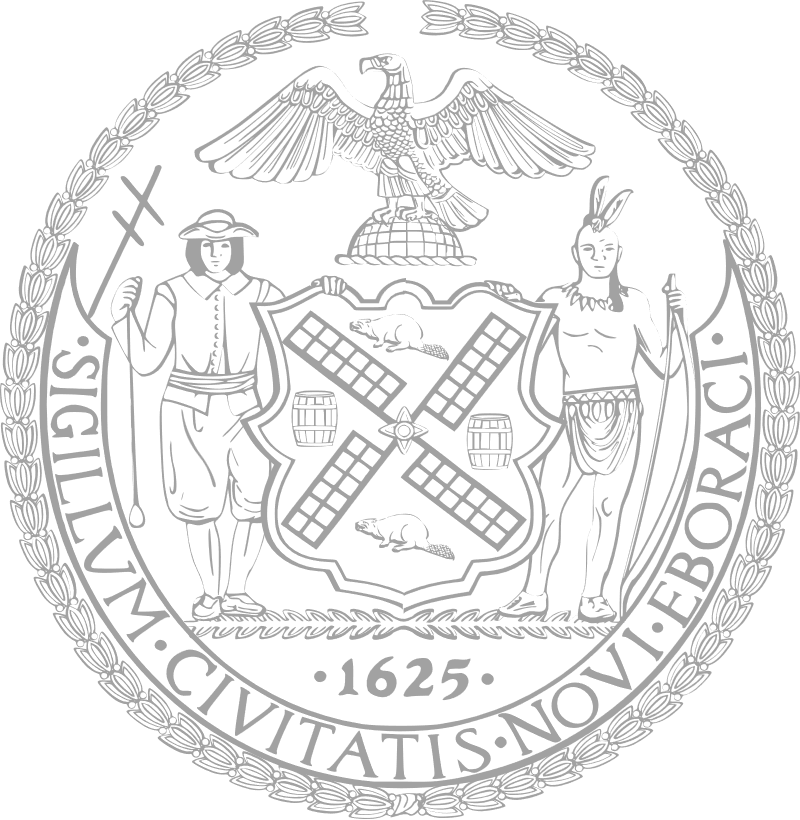 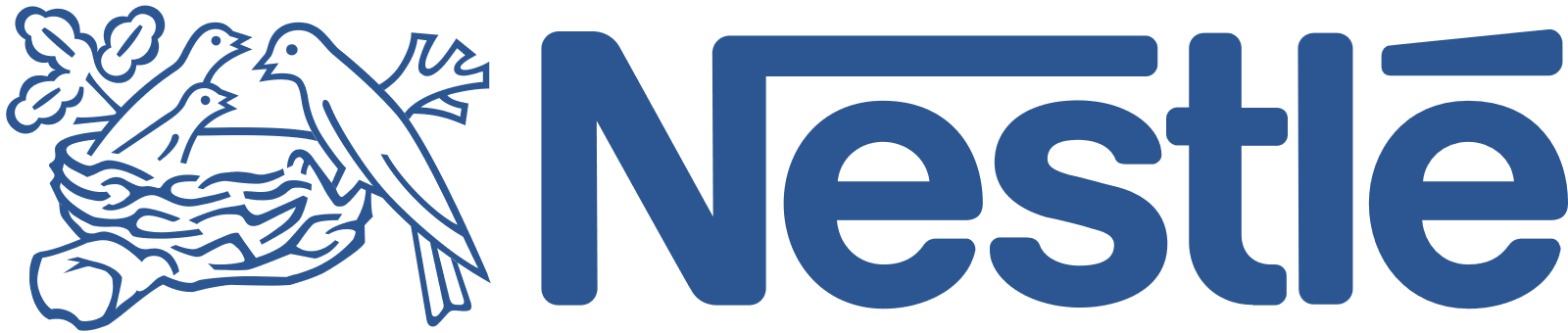 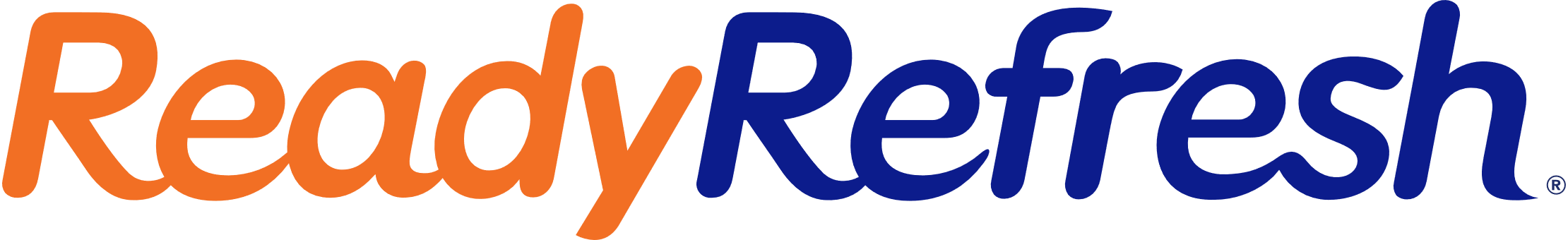 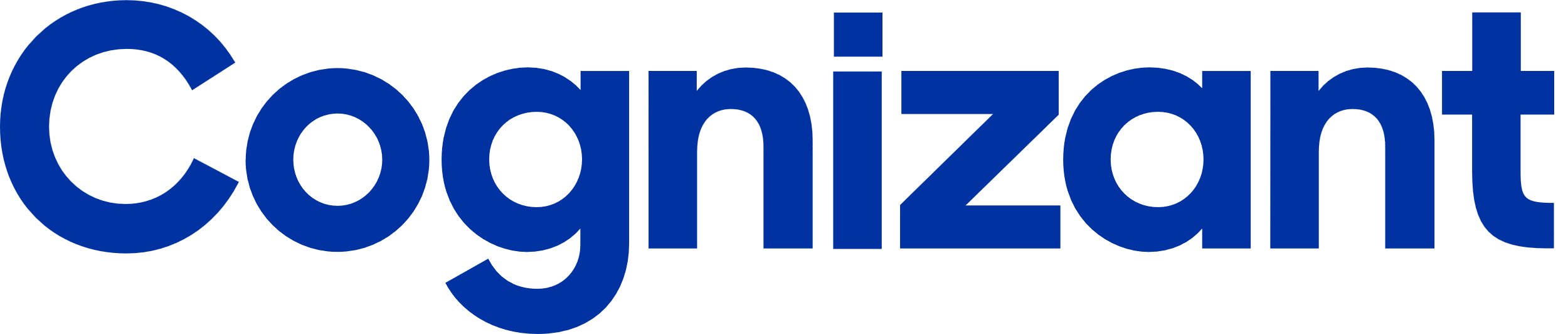 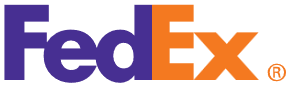 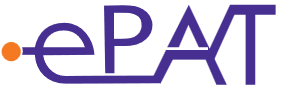 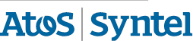 ● http://colorsofthedream.com● http://vladimirkuzin.com/zagar-2018/● http://pechetovo.ru● http://ra-ilf.ru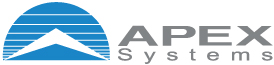 Apex Systems
Mandex project 
Charleston, SC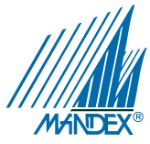 